Appendix 2.2 Report of International Conference Presentation [Required Documents]Presentation Materials (Poster)Final Program of the conferenceReporter: _____Lin Min Min Myint_________Date: ________28/8/2023_________Name:(Presenter)LIN MIN MIN MYINTAffiliation:School of Engineering, King Mongkut’s Institute of Technology Ladkrabang, Bangkok 10520, ThailandProject Title:GNSS and Ionospheric Data Products for Disaster Prevention and Aviation in Magnetic Low- Latitude Regions (Phase II)  Name of International Conference:(Link to website)The XXXVth URSI General Assembly and Scientific Symposium (URSI GASS 2023), SAPPORO, JAPANhttps://www.ursi-gass2023.jp/Title of Research Paper:Near Real-time Equatorial Plasma Bubble Monitoring System using GNSS at the Low Latitude Region in ASEANName of all Co-authors (if any)Napat Tongkasem (KMITL), Pornchai Supnithi (KMITL), Kornyanat Hozumi (NICT), Donekeo Lakanchan (NUOL), Thayheng Nhem (CADT)Comments or feedback received at the conference:Many participants were interested in our poster and ASEAN-IVO project. One important recommendation is to develop a real-time plasma bubble monitoring system using C programming language that is faster than MATLAB. Another recommendation is to use image processing techniques for real-time EPB detection. Comments or feedback received at the conference:Many participants were interested in our poster and ASEAN-IVO project. One important recommendation is to develop a real-time plasma bubble monitoring system using C programming language that is faster than MATLAB. Another recommendation is to use image processing techniques for real-time EPB detection. Contribution to the project:At this conference, I conducted a poster presentation in the G12 poster session, focused on Ionosphere monitoring and modeling review. Throughout the event, I actively participated in various oral and poster presentation sessions mostly related to the URSI’s Commission G which is related to Ionospheric Radio and Propagation. The sessions included G01: GNSS Radio Occultation and zenith data from Low Earth Orbit, G03: Ionospheric Space Weather and Impacts on Technological Systems, G04: International Reference Ionosphere: Improvement, Validation and Usage, G05: Advances in Irregularities and Scintillation Studies, G06: Advances in Machine Learning methods for ionospheric modelling, G10: International Beacon Satellite Studies, G12: Ionosphere monitoring & modeling review   G15: Techniques, Methods and Issues for Real Time Ionospheric Modeling, C01: Low-Cost GNSS Receivers. The conference provided me with valuable insights that I aim to apply to ongoing projects. Moreover, I have the privilege of meeting distinguished and experienced academics and researchers in space weather research. I plan to share my newfound knowledge with other project members in KMITL to enhance our collective projects. Therefore, this conference is very beneficial for me and the conference.  Contribution to the project:At this conference, I conducted a poster presentation in the G12 poster session, focused on Ionosphere monitoring and modeling review. Throughout the event, I actively participated in various oral and poster presentation sessions mostly related to the URSI’s Commission G which is related to Ionospheric Radio and Propagation. The sessions included G01: GNSS Radio Occultation and zenith data from Low Earth Orbit, G03: Ionospheric Space Weather and Impacts on Technological Systems, G04: International Reference Ionosphere: Improvement, Validation and Usage, G05: Advances in Irregularities and Scintillation Studies, G06: Advances in Machine Learning methods for ionospheric modelling, G10: International Beacon Satellite Studies, G12: Ionosphere monitoring & modeling review   G15: Techniques, Methods and Issues for Real Time Ionospheric Modeling, C01: Low-Cost GNSS Receivers. The conference provided me with valuable insights that I aim to apply to ongoing projects. Moreover, I have the privilege of meeting distinguished and experienced academics and researchers in space weather research. I plan to share my newfound knowledge with other project members in KMITL to enhance our collective projects. Therefore, this conference is very beneficial for me and the conference.  PhotosPhotos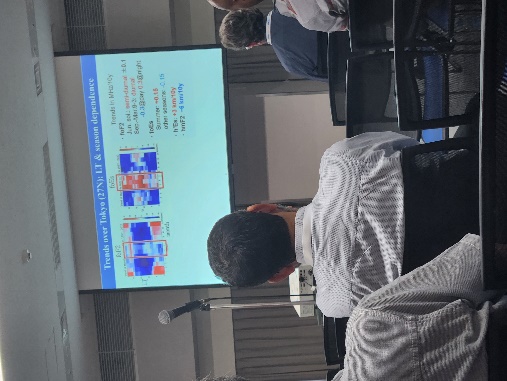 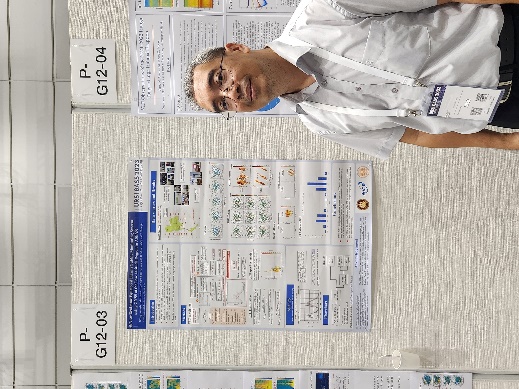 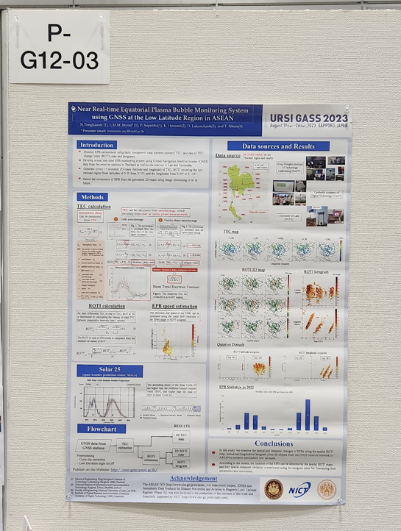 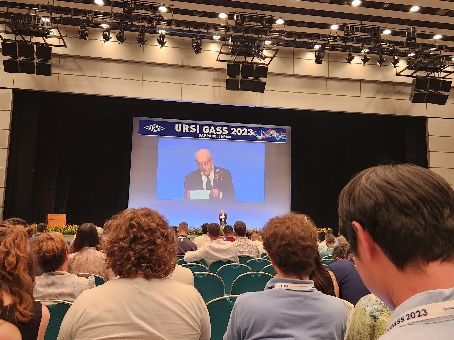 